СОВЕТ ХОПЕРСКОГО СЕЛЬСКОГО ПОСЕЛЕНИЯ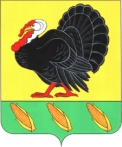 ТИХОРЕЦКОГО РАЙОНАРЕШЕНИЕ ПРОЕКТот              2013 г                                                                                            №      станица  ХоперскаяОб утверждении Положения о порядке проведения поисковых работ и увековечивании памяти погибших при защите Отечества на территории Хоперского сельского поселения Тихорецкого районаВ соответствии с законом Российской Федерации от 14.01.1993 года № 4292-1 «Об увековечивании памяти погибших при защите Отечества», Уставом Хоперского сельского поселения Тихорецкого района, Совет Хоперского сельского поселения РЕШИЛ:1. Утвердить Положение о порядке проведения поисковых работ и увековечивании памяти погибших при защите Отечества на территории Хоперского сельского поселения Тихорецкого района (Приложение). 2.Опубликовать настоящее решение в газете «Тихорецкие вести».3. Настоящее решение вступает в силу со дня его официального опубликования.Глава Хоперского сельского поселения Тихорецкого района		                                       С.Ю.ПисановПРИЛОЖЕНИЕ к решению Совета депутатов Хоперского сельского поселенияТихорецкого района от ______2013 года № ___ПОЛОЖЕНИЕО ПОРЯДКЕ ПРОВЕДЕНИЯ ПОИСКОВЫХ РАБОТ И УВЕКОВЕЧИВАНИИ ПАМЯТИ ПОГИБШИХ ПРИ ЗАЩИТЕ ОТЕЧЕСТВА НА ТЕРРИТОРИИ ХОПЕРСКОГО СЕЛЬСКОГО ПОСЕЛЕНИЯ ТИХОРЕЦКОГО РАЙОНА1. Организация поисковых работ 1.1 Поисковая работа проводится в целях выявления неизвестных воинских захоронений и непогребенных останков, установления имен погибших или имен пропавших без вести при защите Отечества и организуется общественными объединениями, уполномоченными на проведение такой работы, в соответствии с требованиями законодательства. 1.2 Администрация Хоперского сельского поселения в 10-дневный срок рассматривает обращение общественного объединения, уполномоченного на проведение поисковых работ, и издает постановление о проведение поисковых и эксгумационных работ на территории Хоперского сельского поселения. 1.3 Администрация Хоперского сельского поселения ведет контроль за поисковыми работами на территории Хоперского сельского поселения и принимает меры по пресечению работ, которые ведутся в порядке самостоятельной инициативы и запрещены законодательством.2. Захоронение и перезахоронение погибших в годы войны 2.1. При обнаружении в ходе поисковых работ непогребенных останков погибших при защите Отечества администрация Хоперского сельского поселения принимает решение о мероприятиях по захоронению: - определяет место захоронения, дату и время, решает организационные вопросы, уведомляет родственников погибших, оповещает население о проводимых мероприятиях. 2.2. В случае выявления в ходе проведения поисковых работ неизвестных ранее воинских захоронений администрация Хоперского сельского поселения после обследования места захоронения принимает решение о перезахоронении останков или проведение работ по благоустройству, постановке воинского захоронения на учет и его регистрации. 2.3. Мероприятия по захоронению и перезахоронению останков погибших при защите Отечества осуществляются с отданием воинских почестей. 3.Увековечивание памяти погибших 3.1. Администрация Хоперского сельского поселения при увековечивании памяти погибших при защите Отечества:- осуществляет мероприятия по содержанию в порядке и благоустройству воинских захоронений, мемориальных сооружений и объектов, увековечивающих память погибших при защите Отечества, которые находятся на территории Хоперского сельского поселения;- в соответствии с законодательством участвует в установке надгробий, памятников, стел, обелисков и других мемориальных сооружений с обязательным нанесением фамилий погибших при защите Отечества;- в установленном порядке проводит мероприятия по присвоению фамилий и имен погибших при защите Отечества населенным пунктам, улицам, учреждения;- организует торжественные мероприятия в честь 9 мая и Дня Памяти.4. Учет, содержание и благоустройство воинских захоронений4.1. Воинские захоронения и мемориальные комплексы вносятся в реестр муниципальной собственности Хоперского сельского поселения. 4.2. Мероприятия по содержанию мест воинских захоронений и мемориалов в надлежащем порядке, проведение там регулярных работ по благоустройству производится за счет и в пределах средств, предусмотренных в бюджете Хоперского сельского поселения на эти цели.5.Финансирование работ по захоронению (перезахоронению)5.1.Финансирование работ по захоронению (перезахоронению) останков защитников Отечества, погибших в годы Великой Отечественной войны на территории Хоперского сельского поселения Тихорецкого района, осуществляется за счет бюджетных средств поселения, внебюджетных фондов, добровольных взносов и пожертвований юридических и физических лиц, а также иных не запрещенных законодательством источников.Глава Хоперского сельского поселения Тихорецкого района		                                       С.Ю.Писанов